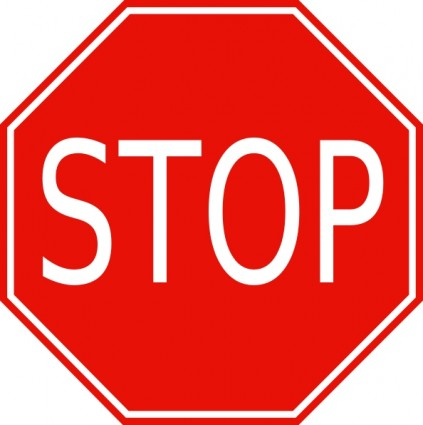 PLEASE DO NOT ENTER THE BUILDING IF YOU HAVE:A COUGH, FEVER OR EXPERIENCING BREATHING DIFFICULTIES AND/ORBEEN TO AN IMPACTED COVID19 AREA (CHINA, IRAN, SOUTH KOREA, JAPAN, EUROPE) OR RECENTLY TRAVELED INTERNATIONALLYAND/ORBEEN IN CONTACT WITH SOMEONE FROM AN IMPACTED AREA OR HAS BEEN EXPOSEDFOLLOW THE DIRECTION OF THE LOCAL HEALTH AUTHORITY, BC CENTRE FOR DISEASE CONTROL AND WORLD HEALTH ORGANIZATION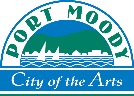 